      Nº………………………………….                 ………………………..…..…………    Dra. Renata Costales Brito                                  RECTORA     ………………………….…………..         Bqf. Fausto ConteroCOORDINADOR DELCIDTI            Fecha:……………………………….…            Hora:…………………………………...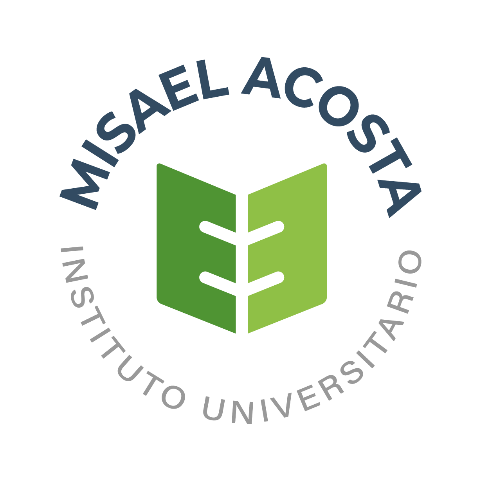      Loja 31-15 y Buenos Aires Telf. 03-2961680                       RIOBAMBA-ECUADOR      Se reserva este espacio exclusivamente               para la Secretaría del ISTMASSOLICITUD DE APROBACIÓN DE TEMA PARA PROCESO DE TITULACIÓNRiobamba, Señora Rectora Instituto Universitario Misael AcostaPresente.-Yo, estudiante de  de la carrera de  del Instituto Universitario Misael Acosta, me dirijo a Ud., para solicitar de la manera más comedida autorice a quien corresponda aprobar el tema:Por la favorable acogida que se sirva dar a la presente, anticipo mi agradecimiento                                                  FIRMAEsta solicitud fue recibida en Secretaría del ISTMASFecha:……………………………………………………Recibido por:…………………………..………………